       ZARZĄDZENIE WÓJTA GMINY MIEDZICHOWOZ DNIA 19 WRZEŚNIA 2022 ROKUw sprawie ustalenia standardów zimowego utrzymania drógNa podstawie art. 30 ust. 2 pkt. 3 ustawy z dnia 8 marca 1990 r. o samorządzie gminnym (tekst jednolity Dz. U. z 2022 r. poz. 559 ze zm.) i art. 20 pkt 2, w związku z art. 19 ust. 1 i 2 pkt 4 ustawy z dnia 21 marca 1985 r. o drogach publicznych (tekst jednolity. Dz. U. z 2022 r. poz. 1693 ze zm.), zarządzam co następuje:§ 1. Ustalam standardy zimowego utrzymania dróg gminnych na terenie Gminy Miedzichowo w okresie zimowym 2022/2023, określone w załącznikach nr 1 oraz 2 do niniejszego zarządzenia, stanowiących jego integralną część.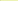 § 2. Wykonanie zarządzenia powierzam Kierownikowi Referatu Infrastruktury               i Ochrony Środowiska.§ 3. Zarządzenie wchodzi w życie z dniem podpisania. 	Załącznik nr 1 do Zarządzenia Wójta Gminy Miedzichowo z dnia 19 września 2022 r.              STANDARDY ZIMOWEGO UTRZYMANIA NA TERENIE GMINY MIEDZICHOWO                                Zimowe utrzymanie dróg w sezonie 2022/2023 roku.Służby drogowe mają za zadanie łagodzenie skutków zimy na drogach, a nie całkowitą ich likwidację.StandardOpis stanu utrzymania drogi dla danego standarduDopuszczalne odstępstwa od standardówDopuszczalne odstępstwa od standardówStandardOpis stanu utrzymania drogi dla danego standardupo ustaniu opadów śniegu i wydaniu polecenia przez osobę nadzorującą od stwierdzenia występowania zjawisk śliskości zimowej zgłoszonej przez osobę nadzorującą234IVJezdnia odśnieżona na całej szerokości i posypana na odcinkach decydujących o możliwości ruchu ustalonych przez zarząd drogi.śnieg luźny może zalegać - do 6 godz.śnieg zajeżdżony może występowaćjęzyki śnieżne mogą występowaćzaspy mogą występować - do 6godz.Dopuszcza się przerwy                                w komunikacji do 8 godz.w miejscach ustalonych:gołoledzi - do 6 godz.śliskości pośniegowej - do 6 godz.lodowica - do 6 godz.VJezdnia odśnieżona w miejscach zasp, odśnieżony co najmniej jeden pas ruchu z wykonaniem mijanek. Jezdnia posypana na odcinkach decydujących o możliwości ruchu. - śnieg luźny może zalegać - do 16 godz.- śnieg zajeżdżony może  występować- nabój śnieżny może występować - zaspy mogą występować - do 24 godz.Dopuszcza się przerwy w komunikacji do 24 godz.w miejscach ustalonych:gołoledzi - do 8 godz.może występować śliskość pośniegowaVIJezdnia zaśnieżona.Prowadzi się interwencyjne odśnieżanie w zależności od potrzeb. Jezdnia posypana po odśnieżeniu w miejscach wyznaczonych przez zarząd drogi.- luźny – występuje- zajeżdżony - występuje- nabój śnieżny - występuje- zaspy - występują do 48 godzW miejscach wyznaczonych:- wszystkie rodzaje śliskości po odśnieżeniu - 2 godz.